A new liaison statement has been received from FG-MV.This liaison statement follows and the original file can be downloaded from the ITU ftp server at http://handle.itu.int/11.1002/ls/sp17-fg-mv-oLS-00014.docx.The Focus Group on metaverse (FG-MV) was established under the ITU-T Telecommunication Standardization Advisory Group (TSAG) on 16 December 2022. FG-MV aims to lay the groundwork for international standards that can help create an underlying technology and business ecosystem. The group analyses the technical requirements of the metaverse to identify fundamental enabling technologies in areas ranging from multimedia and network optimization to digital currencies, Internet of Things, digital twins, and environmental sustainability. It also provides a collaboration platform for dialogue, for identifying stakeholders with whom ITU-T could collaborate, and for enabling the inclusion of non-members to contribute to the international technical pre-standardization work. MeetingsFG-MV held two meetings since its establishment, as summarized in the table below.The Focus Group lifetime is set for one year from the first meeting, with the possibility of extension.The planned meetings of the FG-MV are shown in the table below.Meetings are announced on the Focus Group website and mailing list.Focus Group leadership, structure and deliverablesThe management team consists of the following:Chairman: Shin-Gak Kang (ETRI, Rep. of Korea)Vice-Chairmen:Andrey Perez (Brazil)Hideo Imanaka (NICT, Japan)Per Fröjdh (Ericsson, Sweden)Shane He (Nokia, Finland)Vincent Affleck (United Kingdom)Yuntao Wang (China)Leonidas Anthopoulos (University of Thessaly, Greece​)Manuel Barreiro (Aston Group, Mexico)Cristina Martinez (European Commission)Stella Kipsaita (Communications Authority, Kenya)Natalia Bayona (World Tourism Organization (UNWTO)Please refer to Annex A for the list of FG-MV Workplan, Structure, and list of deliverables (Shanghai, 4–6 July 2023) for more details.Completed deliverableITU-T FG-MV would like to inform TSAG and all ITU-T Study Groups that, during its meeting in July 2023, FG-MV approved its first deliverable:ITU-T FG-MV invites TSAG to consider this Technical Report as a basis for further consideration and appropriate action.All interested parties are invited to use this approved deliverable in their related activities.Next stepsFG-MV will advance its deliverables and report its progress to the next TSAG meeting.ANNEX 1 – List of FG-MV Workplan, Structure, and list of deliverables (Shanghai, 4–6 July 2023)____________________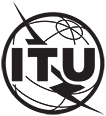 INTERNATIONAL TELECOMMUNICATION UNIONTELECOMMUNICATION STANDARDIZATION SECTORSTUDY PERIOD 2022-2024INTERNATIONAL TELECOMMUNICATION UNIONTELECOMMUNICATION STANDARDIZATION SECTORSTUDY PERIOD 2022-2024INTERNATIONAL TELECOMMUNICATION UNIONTELECOMMUNICATION STANDARDIZATION SECTORSTUDY PERIOD 2022-2024TSAG-TD349INTERNATIONAL TELECOMMUNICATION UNIONTELECOMMUNICATION STANDARDIZATION SECTORSTUDY PERIOD 2022-2024INTERNATIONAL TELECOMMUNICATION UNIONTELECOMMUNICATION STANDARDIZATION SECTORSTUDY PERIOD 2022-2024INTERNATIONAL TELECOMMUNICATION UNIONTELECOMMUNICATION STANDARDIZATION SECTORSTUDY PERIOD 2022-2024TSAGINTERNATIONAL TELECOMMUNICATION UNIONTELECOMMUNICATION STANDARDIZATION SECTORSTUDY PERIOD 2022-2024INTERNATIONAL TELECOMMUNICATION UNIONTELECOMMUNICATION STANDARDIZATION SECTORSTUDY PERIOD 2022-2024INTERNATIONAL TELECOMMUNICATION UNIONTELECOMMUNICATION STANDARDIZATION SECTORSTUDY PERIOD 2022-2024Original: EnglishQuestion(s):Question(s):N/AN/AGeneva, 22-26 January 2024TD
(Ref.: FG-MV-LS14)TD
(Ref.: FG-MV-LS14)TD
(Ref.: FG-MV-LS14)TD
(Ref.: FG-MV-LS14)TD
(Ref.: FG-MV-LS14)Source:Source:FG-MVFG-MVFG-MVTitle:Title:LS/i on Results of the second meeting of the FG-MV and approval of its first deliverable [from FG-MV]LS/i on Results of the second meeting of the FG-MV and approval of its first deliverable [from FG-MV]LS/i on Results of the second meeting of the FG-MV and approval of its first deliverable [from FG-MV]LIAISON STATEMENTLIAISON STATEMENTLIAISON STATEMENTLIAISON STATEMENTLIAISON STATEMENTFor action to:For action to:For action to:TSAGTSAGFor information to:For information to:For information to:ITU-T SG2, SG3, SG5, SG9, SG11, SG12, SG13, SG15, SG17, SG20ITU-T SG2, SG3, SG5, SG9, SG11, SG12, SG13, SG15, SG17, SG20Approval:Approval:Approval:FG-MV meeting (Shanghai, 6 July 2023)FG-MV meeting (Shanghai, 6 July 2023)Deadline:Deadline:Deadline:N/AN/AContact:Contact:Contact:Shin-Gak Kang 
ETRI
Rep. of KoreaE-mail:	sgkang@etri.re.kr INTERNATIONAL TELECOMMUNICATION UNIONTELECOMMUNICATION
STANDARDIZATION SECTORSTUDY PERIOD 2022-2024INTERNATIONAL TELECOMMUNICATION UNIONTELECOMMUNICATION
STANDARDIZATION SECTORSTUDY PERIOD 2022-2024INTERNATIONAL TELECOMMUNICATION UNIONTELECOMMUNICATION
STANDARDIZATION SECTORSTUDY PERIOD 2022-2024FG-MV-LS14FG-MV-LS14INTERNATIONAL TELECOMMUNICATION UNIONTELECOMMUNICATION
STANDARDIZATION SECTORSTUDY PERIOD 2022-2024INTERNATIONAL TELECOMMUNICATION UNIONTELECOMMUNICATION
STANDARDIZATION SECTORSTUDY PERIOD 2022-2024INTERNATIONAL TELECOMMUNICATION UNIONTELECOMMUNICATION
STANDARDIZATION SECTORSTUDY PERIOD 2022-2024Focus Group on metaverseFocus Group on metaverseINTERNATIONAL TELECOMMUNICATION UNIONTELECOMMUNICATION
STANDARDIZATION SECTORSTUDY PERIOD 2022-2024INTERNATIONAL TELECOMMUNICATION UNIONTELECOMMUNICATION
STANDARDIZATION SECTORSTUDY PERIOD 2022-2024INTERNATIONAL TELECOMMUNICATION UNIONTELECOMMUNICATION
STANDARDIZATION SECTORSTUDY PERIOD 2022-2024Original: EnglishOriginal: EnglishWG(s):WG(s):PLENPLENShanghai, 4–6 July 2023Shanghai, 4–6 July 2023Ref.: FG-MV-O-022-R1Ref.: FG-MV-O-022-R1Ref.: FG-MV-O-022-R1Ref.: FG-MV-O-022-R1Ref.: FG-MV-O-022-R1Ref.: FG-MV-O-022-R1Source:Source:FG-MVFG-MVFG-MVFG-MVTitle:Title:LS on Results of the second meeting of the FG-MV and approval of its first deliverable LS on Results of the second meeting of the FG-MV and approval of its first deliverable LS on Results of the second meeting of the FG-MV and approval of its first deliverable LS on Results of the second meeting of the FG-MV and approval of its first deliverable LIAISON STATEMENTLIAISON STATEMENTLIAISON STATEMENTLIAISON STATEMENTLIAISON STATEMENTLIAISON STATEMENTFor action to:For action to:For action to:TSAGTSAGTSAGFor information to:For information to:For information to:all ITU-T Study Groupsall ITU-T Study Groupsall ITU-T Study GroupsApproval:Approval:Approval:FG-MV meeting (Shanghai, 6 July 2023)FG-MV meeting (Shanghai, 6 July 2023)FG-MV meeting (Shanghai, 6 July 2023)Deadline:Deadline:Deadline:N/AN/AN/AContact:Contact:Shin-Gak Kang ETRIRep. of KoreaShin-Gak Kang ETRIRep. of KoreaShin-Gak Kang ETRIRep. of KoreaE-mail:	sgkang@etri.re.kr Abstract:1st meetingRiyadh, 8–9 March 20232nd meetingShanghai, China, 4–6 July 2023Input documents91172Output documents766Meeting reportFGMV-O-006-R2FGMV-O-068-R1Number of participants (on-site and remote)6501276Number of participants (webcast)N/A859List of planned meetings of the FG-MVList of planned meetings of the FG-MVList of planned meetings of the FG-MVList of planned meetings of the FG-MVDateMeetingsLocationSGs, Events12 September 2023Special Session on FG-MVArusha, TanzaniaSpecial Session will be held on 12 September 2023 followed by a Forum on “Cities and the metaverse: shaping a citiverse for all” on 13 September 2023 and the ITU-T Study Group 20, 13–22 September 2023, Arusha, Tanzania3–5 October 20233rd FG-MV MeetingGeneva18 October 2023Special Session on FG-MVRiga, LatviaTo be held during the annual 5G Techritory Ecosystem forum4–7 December 20234th FG-MV MeetingGeneva 26 February – 1 March 2024(Date - TBC)TSAGGenevaReport on FG-MV is expected to be presented. No.TitleDownloadTechnical Report D.WG1-01Exploring the metaverse: opportunities and challengesPDFFG/ ​​WGs​SubgroupLeadership positionsToRTypeTitle of deliverableEditors​​ FG​​metavers​eTemplate[Approved at the second FG-MV meeting]Use case templateWook HYUN (ETRI, Korea (Republic of)), FG-MV Chairman and WG Chairmen​​WG 1​​General  Chairman:​Mr Leonidas ANTHOPOULOS (University of Thessaly, Greece) Vice-chairmen:​Mr Younghwan CHOI (ETRI, Korea (Republic of))Ms Radia FUNNA (Build n Blaze) ​​Business ecosystemCollection of best practices, including a gap analysisRoadmap for setting technical standardsOverall concepts, service model, related technologies of metaverse platforms and servicesIssues outside the scope of other WGsTechnical SpecificationsOverview of metaverse​Younghwan CHOI (ETRI, Korea (Republic of))​​WG 1​​General  Chairman:​Mr Leonidas ANTHOPOULOS (University of Thessaly, Greece) Vice-chairmen:​Mr Younghwan CHOI (ETRI, Korea (Republic of))Ms Radia FUNNA (Build n Blaze) ​​Business ecosystemCollection of best practices, including a gap analysisRoadmap for setting technical standardsOverall concepts, service model, related technologies of metaverse platforms and servicesIssues outside the scope of other WGsTechnical Report[Approved at the second FG-MV meeting]Exploring the metaverse: opportunities and challenges Leonidas ANTHOPOULOS (University of Thessaly, Greece)​​WG 1​​​TG-terminology & definitionsChairman:​​Ms Xiaomi AN (Renmin University of Ch​ina)Technical SpecificationsVocabulary for metaverseXiaomi AN (Renmin, University of China) 
Jie SONG (State Grid Corporation of China)​​WG 1​​​TG-terminology & definitionsChairman:​​Ms Xiaomi AN (Renmin University of Ch​ina)Technical ReportPrinciples and Processes for Building Concepts and Definitions Related to metaverseXiaomi AN (Renmin University of China)​​WG 1​​​TG-terminology & definitionsChairman:​​Ms Xiaomi AN (Renmin University of Ch​ina)Technical ReportAn analysis of definitionsLeonidas ANTHOPOULOS (University of Thessaly, Greece)​​WG 1​​TG- pre-standardization for the CitiVerseCo-chairmen:​​Ms Cristina MARTINEZ (European Commission) Ms Christina Yan ZHANG (The Metaverse Institute) Technical ReportPre-standardisation roadmap for an inclusive and sustainable CitiVerseCristina MARTINEZ and Miguel Alvarez RODRIGUEZ (European Commission)​​WG 1​​TG-​implications for people in the metaverse​Chairman:Ms Radia FUNNA (Build n Blaze) ​​ Technical ​Report​ Near-term and Long-term Implications of People in the metaverse​ Radia FUNNA (Build n Blaze)WG2Applications & ServicesChairman:Mr Yuntao WANG (CAICT, China) Vice-chairmen: ​​Mr Ismael ARRIBAS (Spain)Mr James Kunle OLORUNDARE (Nigeria)Use cases for relevant applications and services required by interested parties in each domain, including vertical industries (e.g., Gaming and entertainment, remote work and collaboration, education and training, commerce, real estate, social interactions, health care, tourism, art and culture, etc.)High-level requirements for supporting related use cases for specific applications and servicesTechnical ReportOverview of the application requirements of metaverse on emergency management in chemical industrial parksZiqin SANG (CICT, China)Keng LI (CICT, China)Hao WU (CICT, China)WG2T​G-media co​dingCo-chairmen:​Mr Zekun WANG (China Telecom)Mr Marcelo MORENO​ (Fraunhofer IIS, Germany)Tech​nical SpecificationsUse case and requirements for virtual and real fusion coding in metaverse applicationZekun WANG (China Telecom)WG2T​G-media co​dingCo-chairmen:​Mr Zekun WANG (China Telecom)Mr Marcelo MORENO​ (Fraunhofer IIS, Germany)Tech​nical SpecificationsUse cases and requirements on immersive audio coding for metaverse applications and servicesMarcelo MORENO (Fraunhofer IIS, Germany)WG2​TG-Generative Artificial Intelligence in the metaverse​Chairman:Ms Qiuhong ZHENG​ (China Telecom)​Technical SpecificationsFramework and requirements for the construction of 3D manual driven digital human application system based on image recognition algorithmQiuhong ZHENG (China Telecom)
Liang WANG (ZTE)WG2​TG-Generative Artificial Intelligence in the metaverse​Chairman:Ms Qiuhong ZHENG​ (China Telecom)​Technical SpecificationsUse cases and requirements for Generative Artificial Intelligence in metaverse applications and servicesQiuhong ZHENG (China Telecom)
Liang WANG (ZTE)WG2​TG-Generative Artificial Intelligence in the metaverse​Chairman:Ms Qiuhong ZHENG​ (China Telecom)​Technical SpecificationsRequirements and framework for extended reality content creation system based on artificial intelligenceJiaxin WEI (China Unicom)Liya YUAN (ZTE)Zehua HU (China Telecom)WG2TG- Embodied Artificial Intelligence for metaverseChairman:Ms Xiaoou LIU​ (China Telecom)WG2TG-medical metaverseChairman:Robin ROWE (Heroic Robots)Technical ReportMedical metaverse: Use-case Relevant to Medical Training and HospitalRobin ROWE (Heroic Robots)WG2TG-metaverse tourismChairman:Salma ARAFA (UNWTO)Technical ReportGuidelines and use cases on tourism in the metaverseSalma ARAFA (UNWTO)WG2TG-metaverse tourismChairman:Salma ARAFA (UNWTO)Technical ReportUse case and requirements for remote amusement service with automatic movable robot (AMR) with multimedia functions on metaverseHideki YAMAMOTO (Oki, Japan)WG2TG-power metaverseChairmanMr Jie SONG (State Grid Corporation of China)Technical SpecificationsPower metaverse: Use Cases Relevant to Grid Side and User SideJie SONG (State Grid Corporation of China)WG2TG-power metaverseChairmanMr Jie SONG (State Grid Corporation of China)Technical SpecificationsGuidelines for metaverse application in energy powerDong WANG (State Grid Corporation of China)WG2TG-Industrial metaverseChairman Mr Julien MAISONNEUVE (Nokia, Finland)​​WG 3 ​  ​​Architecture & Infrastructure​​ Chairman:Mr Hideki YAMAMOTO (OKI, Japan)Vice-chairmen:Ms Yuan ZHANG (China Telecom, China)​Mr Wilmer Azurza Neyra (Ministry of Transport and Communications of the Administration, Peru)​​Infrastructure-related issues including use cases, requirements, technical solutions, capabilities for supporting of metaverse platforms and services (e.g., Cloud and edge computing infra, networking infra, blockchain infra, etc.)Architectures, their functionalities, interfaces, intelligent management mechanisms, connectivity technologies, APIs, and QoS/QoE, performance,  minimum requirements for infrastructure requirements, etc.Technical ReportRequirements and challenge associated with network infrastructure to enable the metaverseJingwen LI (China Telecom, China)​​WG 3 ​  ​​Architecture & Infrastructure​​ Chairman:Mr Hideki YAMAMOTO (OKI, Japan)Vice-chairmen:Ms Yuan ZHANG (China Telecom, China)​Mr Wilmer Azurza Neyra (Ministry of Transport and Communications of the Administration, Peru)​​Infrastructure-related issues including use cases, requirements, technical solutions, capabilities for supporting of metaverse platforms and services (e.g., Cloud and edge computing infra, networking infra, blockchain infra, etc.)Architectures, their functionalities, interfaces, intelligent management mechanisms, connectivity technologies, APIs, and QoS/QoE, performance,  minimum requirements for infrastructure requirements, etc.Technical SpecificationsRequirements and functional architecture of IoT- based metaverse serviceChao MA (CAICT, China)​​WG 3 ​  ​​Architecture & Infrastructure​​ Chairman:Mr Hideki YAMAMOTO (OKI, Japan)Vice-chairmen:Ms Yuan ZHANG (China Telecom, China)​Mr Wilmer Azurza Neyra (Ministry of Transport and Communications of the Administration, Peru)​​Infrastructure-related issues including use cases, requirements, technical solutions, capabilities for supporting of metaverse platforms and services (e.g., Cloud and edge computing infra, networking infra, blockchain infra, etc.)Architectures, their functionalities, interfaces, intelligent management mechanisms, connectivity technologies, APIs, and QoS/QoE, performance,  minimum requirements for infrastructure requirements, etc.Technical SpecificationsReference architecture of industrial metaverseCheng CHI (CAICT, China)​​WG 3 ​  ​​Architecture & Infrastructure​​ Chairman:Mr Hideki YAMAMOTO (OKI, Japan)Vice-chairmen:Ms Yuan ZHANG (China Telecom, China)​Mr Wilmer Azurza Neyra (Ministry of Transport and Communications of the Administration, Peru)​​Infrastructure-related issues including use cases, requirements, technical solutions, capabilities for supporting of metaverse platforms and services (e.g., Cloud and edge computing infra, networking infra, blockchain infra, etc.)Architectures, their functionalities, interfaces, intelligent management mechanisms, connectivity technologies, APIs, and QoS/QoE, performance,  minimum requirements for infrastructure requirements, etc.Technical SpecificationsSettin​g the framework for an ICT architecture to enable the metaverseLeonidas ANTHOPOULOS (University of Thessaly, Greece)WG 4Virtual/Real World IntegrationChairman:​​Ms Shane HE (Nokia, Finland) Interoperable technologies, including use cases and requirements, to enable the integration of virtual world with real world, and to enable the convergence between virtual world and real world (e.g., Mechanisms for synchronization)Structured data models for virtual and real worlds mappingApplications and services integration between virtual and real worldsTechnical SpecificationsUse cases and requirements for the metaverse based on digital twins enabling integration of virtual and physical worlds​Changkyu LEE (ETRI, Korea (Republic of))WG 4Virtual/Real World IntegrationChairman:​​Ms Shane HE (Nokia, Finland) Interoperable technologies, including use cases and requirements, to enable the integration of virtual world with real world, and to enable the convergence between virtual world and real world (e.g., Mechanisms for synchronization)Structured data models for virtual and real worlds mappingApplications and services integration between virtual and real worldsTechnical SpecificationsReference model for the metaverse based on a digital twin enabling integration of virtual and physical worldsHaksuh KIM (ETRI, Korea (Republic of))WG ​5InteroperabilityChairman:​​Mr Hideo IMANAKA (NICT, Japan) Vice-chairman:Mr Wook HYUN (ETRI, Korea (Republic of))​Use cases and requirements for cross-platform interoperabilityFunctional enablers for interoperability of services and applicationsFunctional architecture and interfaces for cross-platform interoperabilityInterfaces amongst platform, users and devicesTechnical SpecificationsUse cases and requirements for metaverse cross-platform interoperabilityJungha HONG (ETRI, Korea (Republic of))WG ​5InteroperabilityChairman:​​Mr Hideo IMANAKA (NICT, Japan) Vice-chairman:Mr Wook HYUN (ETRI, Korea (Republic of))​Use cases and requirements for cross-platform interoperabilityFunctional enablers for interoperability of services and applicationsFunctional architecture and interfaces for cross-platform interoperabilityInterfaces amongst platform, users and devicesTechnical SpecificationsHigh-level interoperability architecture for cross-platform metaverseWook HYUN (ETRI, Korea (Republic of))Xiongwei JIA (China Unicom)WG ​5InteroperabilityChairman:​​Mr Hideo IMANAKA (NICT, Japan) Vice-chairman:Mr Wook HYUN (ETRI, Korea (Republic of))​Use cases and requirements for cross-platform interoperabilityFunctional enablers for interoperability of services and applicationsFunctional architecture and interfaces for cross-platform interoperabilityInterfaces amongst platform, users and devicesTechnical SpecificationsInteroperability and migration of identity of things across metaversesXiongwei JIA (China Unicom)​​​​​W​G 6​​​Security, Data & PII Protection​​ Co-chairmen:​​Mr Vincent AFFLECK (United Kingdom) [Vice-chairman of FG-MV]Ms Kavya PEARLMAN (XRSI) 
Vice-chairmen:Ms Naying HU (CAICT, China)Ms Radia FUNNA (Build n Blaze)Ms Hlekiwe KACHALI (UNICEF) ​​​Use cases and requirements related to security and PII protection aspectsSecurity of networks and technology underpinning the metaverse platform, including cybersecurity and identity managementBuilding confidence and security including Personally identifiable information (PII) protection-related aspects plus preventing online and offline harm and considering ethical issues and standardsConsider the issues on trustworthiness related to the metaverseChild online protectionData ownership and protectionDigital asset ownership​​​​​W​G 6​TG-cybersecurityCo-chairmenMr Christian ALVAREZ (UNICEF) Ms Hanna LINDERSTÅL (EARHART Business protection agency) ​Technical SpecificationsRequirements and framework for digital identity systemJingwen LIU (China Mobile)​​​​​W​G 6​TG-cybersecurityCo-chairmenMr Christian ALVAREZ (UNICEF) Ms Hanna LINDERSTÅL (EARHART Business protection agency) ​Technical SpecificationsData management and security for things across metaversesXiongwei JIA (China Unicom)​​​​​W​G 6​TG-cybersecurityCo-chairmenMr Christian ALVAREZ (UNICEF) Ms Hanna LINDERSTÅL (EARHART Business protection agency) ​Technical SpecificationsSecurity Framework for the Metaverse ArchitectureSarah ABANUMAY (National Cybersecurity Authority (NCA), Kingdom of Saudi Arabia)Aljawharah ALSALEM (NCA, Kingdom of Saudi Arabia)​​​​​W​G 6​TG-cybersecurityCo-chairmenMr Christian ALVAREZ (UNICEF) Ms Hanna LINDERSTÅL (EARHART Business protection agency) ​Technical SpecificationsIdentity management Security guidelines in the metaverseSarah ABANUMAY (NCA, Kingdom of Saudi Arabia) Aljawharah ALSALEM (NCA, Kingdom of Saudi Arabia)​​​​​W​G 6​TG-cybersecurityCo-chairmenMr Christian ALVAREZ (UNICEF) Ms Hanna LINDERSTÅL (EARHART Business protection agency) ​Technical SpecificationsGuidelines for security management of using metaverse applicationsSarah ABANUMAY (NCA, Kingdom of Saudi Arabia) Aljawharah ALSALEM (NCA, Kingdom of Saudi Arabia)​​​​​W​G 6​TG-cybersecurityCo-chairmenMr Christian ALVAREZ (UNICEF) Ms Hanna LINDERSTÅL (EARHART Business protection agency) ​Technical SpecificationsAsset management Security guidelines in the MetaverseSarah ABANUMAY (NCA, Kingdom of Saudi Arabia) Aljawharah Alsalem (NCA, Kingdom of Saudi Arabia)​​​​​W​G 6​TG-building confidence and security in the metaverseChairman:Ms Radia FUNNA (Build n Blaze) Technical ReportGuidelines for consideration of ethical issues in standards that build confidence and security in the metaverseRadia FUNNA (Build n Blaze) Gayoung PARK 
(The State University of New York, Korea (Republic of)) ​​​​​W​G 6​TG-building confidence and security in the metaverseChairman:Ms Radia FUNNA (Build n Blaze) Technical ReportEmbedding safety standards and the user control of Personally Identifiable Information (PII) in the development of the metaverseJan EISSFELDT (Wikimedia Foundation)
Sarah Nicole 
(McCourt Institute)​​​​​W​G 6​TG-building confidence and security in the metaverseChairman:Ms Radia FUNNA (Build n Blaze) Technical ReportRisks, threats and potential harms in the metaverseSarah ABANUMAY (NCA, Kingdom of Saudi Arabia) Aljawharah ALSALEM (NCA, Kingdom of Saudi Arabia)​​​​​W​G 6​TG-child online protectionChairmanMr Muhammad Khurram KHAN (King Saud University, Kingdom of Saudi Arabia)Technical ReportResponsible use of AI for child protection in the metaverseMuhammad Khurram KHAN (King Saud University, Kingdom of Saudi Arabia)Zaheema IQBAL (Global Foundation for Cyber Studies and Research)Paul GRAINGER (University College London)Farhan KHAN (Metaronical)​​​​​W​G 6​TG-child online protectionChairmanMr Muhammad Khurram KHAN (King Saud University, Kingdom of Saudi Arabia)Technical SpecificationsChildren age verification in the metaverseYazeed ALABDULKARI
Muath ALDUHISHY Bushra ALAHMADI Louai ALARABI (SITE, Kingdom of Saudi Arabia) ​​​​​W​G 6​TG-child online protectionChairmanMr Muhammad Khurram KHAN (King Saud University, Kingdom of Saudi Arabia)Technical ReportExtended reality and children: key issues and recommendations for government stakeholders, including policymakers and regulators, and technology companiesAfrooz Kaviani JOHNSON 
Steven VOSLOO
Hlekiwe KACHALI
(UNICEF)​​​​​W​G 6​​TG-issues on trustworthiness related to the metaverse ​Chairman: Mr Gyu Myoung LEE (KAIST)​ ​​ Technical Report​Trustworthy Metaverse​ Gyu Myoung LEE (KAIST)
 Woojoo PARK (ETRI (Republic of))
 Xiaojia SONG (China Mobile) 
Xiongwei JIA (China Unicom)​​​​​W​G 6​​TG-issues on trustworthiness related to the metaverse ​Chairman: Mr Gyu Myoung LEE (KAIST)​ ​Technical SpecificationsThe framework of building a trustworthy digital humanNaying HU (CAICT, China)Sumin GUO (Beijing Normal University, China)WG 7Economic, regulatory & competition aspectsCo-chairmen:​​Mr Andrey PEREZ (Anatel, Brazil) Mr Okan GERAY (Digital Dubai, UAE)Vice-chairman:​Mr Ahmed SAID (Egypt)Economic aspects and competitionMetaverse value chain: main agents' role and interactionsImpacts on revenues and investments, with a focus on the telecom sectorMain competitive dynamics: scale and scope economiesMetaverse potential market failures and regulatory remediesPublic sector value modelsTechnical SpecificationsEconomic Value Creation and Competition in metaverseOkan GERAY (Digital Dubai, UAE)WG 7Economic, regulatory & competition aspectsCo-chairmen:​​Mr Andrey PEREZ (Anatel, Brazil) Mr Okan GERAY (Digital Dubai, UAE)Vice-chairman:​Mr Ahmed SAID (Egypt)Economic aspects and competitionMetaverse value chain: main agents' role and interactionsImpacts on revenues and investments, with a focus on the telecom sectorMain competitive dynamics: scale and scope economiesMetaverse potential market failures and regulatory remediesPublic sector value modelsTechnical ReportRegulatory and economic aspects in the metaverse: Data protection-relatedAndrey PEREZ (Anatel, Brazil)Okan GERAY (Digital Dubai, UAE)Ahmed SAID (MCIT, Egypt)Hedaia NABIL (MCIT, Egypt)WG 7Economic, regulatory & competition aspectsCo-chairmen:​​Mr Andrey PEREZ (Anatel, Brazil) Mr Okan GERAY (Digital Dubai, UAE)Vice-chairman:​Mr Ahmed SAID (Egypt)Economic aspects and competitionMetaverse value chain: main agents' role and interactionsImpacts on revenues and investments, with a focus on the telecom sectorMain competitive dynamics: scale and scope economiesMetaverse potential market failures and regulatory remediesPublic sector value modelsTechnical ReportPolicy and regulation challenges of the metaverseAndrey PEREZ (Anatel, Brazil)
Okan GERAY (Digital Dubai, UAE)​WG 8​​Sustainability, Accessibility & Inclusion​Co-chairmen:​Ms Nevine TEWFIK (Egypt)Ms Pilar ORERO (UAB, Spain) ​Vice-chairmen:Mr Manuel BARREIRO (Aston Group, Mexico) Ms Christina Yan ZHANG (The Metaverse Institute)Mr Khaled KOUBAA (Medeverse)Impact on the climate changes (e.g., Green and low carbon issues, etc.)Environmental Sustainability related issuesAccessibility related issues​Social considerationsDiversity, equity and inclusion​Circular economy related issues​WG 8​​TG-sustainabilityChairman:​ Ms Shuguang QI (CAICT, China)​Use cases, requirements, and technical solutions related to climate changes and environmental sustainabilityTechnical SpecificationsGuidance on green and low carbon development of metaverseShuguang QI (CAICT, China)​WG 8​​TG-accessibility & inclusion​Co-chairmen:Ms Paola CECCHI-DIMEGLIO (Harvard University) Mr Yong Jick LEE (Center for Accessible ICT, Korea (Republic of)) ​Use cases, requirements, and technical solutions related to accessibilityTechnical SpecificationsAccessibility requirements for metaverse services supporting IoTYong Jick LEE (Center for Accessible ICT, Korea (Republic of))​WG 8​​TG-accessibility & inclusion​Co-chairmen:Ms Paola CECCHI-DIMEGLIO (Harvard University) Mr Yong Jick LEE (Center for Accessible ICT, Korea (Republic of)) ​Use cases, requirements, and technical solutions related to accessibilityTechnical ReportInterpreting in the metaverseBinhua WANG (University of Leeds)​WG 8​​TG-accessibility & inclusion​Co-chairmen:Ms Paola CECCHI-DIMEGLIO (Harvard University) Mr Yong Jick LEE (Center for Accessible ICT, Korea (Republic of)) ​Use cases, requirements, and technical solutions related to accessibilityTechnical ReportGuidelines to assess inclusion and accessibility in metaverse standards developmentGayoung PARK (The State University of New York, Korea (Republic of))Neal DREAMSON (The State University of New York, Korea (Republic of))​WG 8​​TG-accessibility & inclusion​Co-chairmen:Ms Paola CECCHI-DIMEGLIO (Harvard University) Mr Yong Jick LEE (Center for Accessible ICT, Korea (Republic of)) ​Use cases, requirements, and technical solutions related to accessibilityTechnical SpecificationsAccessible products and services in the metaverseEstella ONCINS (UAB, Spain)Carlo EUGENI (University of Leeds)​WG 8​​TG-accessibility & inclusion​Co-chairmen:Ms Paola CECCHI-DIMEGLIO (Harvard University) Mr Yong Jick LEE (Center for Accessible ICT, Korea (Republic of)) ​Use cases, requirements, and technical solutions related to accessibilityTechnical ReportAccessibility for a Sustainable MetaverseSarah Anne MCDONAGH (UAB, Spain)​WG 8​​TG-accessibility & inclusion​Co-chairmen:Ms Paola CECCHI-DIMEGLIO (Harvard University) Mr Yong Jick LEE (Center for Accessible ICT, Korea (Republic of)) ​Use cases, requirements, and technical solutions related to accessibilityTechnical ReportGuidance on how to build a metaverse for allChristina Yan ZHANG (The Metaverse Institute)Pilar ORERO (UAB, Spain)​WG 8​​TG-accessibility & inclusion​Co-chairmen:Ms Paola CECCHI-DIMEGLIO (Harvard University) Mr Yong Jick LEE (Center for Accessible ICT, Korea (Republic of)) ​Use cases, requirements, and technical solutions related to accessibilityTechnical SpecificationsUse of metaverse as a mitigation strategy for people with cognitive development difficulties in flood regionsAshwini SATHNUR (Zero Hunger Champion)​WG 8​​TG-design criteria and metrics with incentives for sustainable metaverseChairman:Ms Daniela TULONE (CNIT, Italy) Technical SpecificationsRequirements and design criteria for sustainable metaverse systemsDaniela TULONE (CNIT, Italy)Antonio PULIAFITO (CINI, Italy)Gustavo MARFIA (University of Bologna, Italy)​WG 8​​TG-design criteria and metrics with incentives for sustainable metaverseChairman:Ms Daniela TULONE (CNIT, Italy) Technical SpecificationsIncentive strategies to boost high-impact sustainable metaverse applicationsDaniela TULONE (CNIT, Italy)Antonio PULIAFITO (CINI, Italy)Gustavo MARFIA (University of Bologna, Italy)​WG 8​​TG-design criteria and metrics with incentives for sustainable metaverseChairman:Ms Daniela TULONE (CNIT, Italy) Technical SpecificationsMetrics and indicators to drive the design of sustainable metaverse applicationsDaniela TULONE (CNIT, Italy)Antonio PULIAFITO (CINI, Italy)Gustavo MARFIA (University of Bologna, Italy)​WG 8​​TG-metaverse social safetyChairman:Ms Gabrielle PANTERA (Heroic Robots)Technical ReportMetaverse Social Safety: Mitigating Harassment in the MetaverseGabrielle PANTERA (Heroic Robots)WG9CollaborationCo-chairmen:​​Ms Stella KIPSAITA (Communications Authority, Kenya) Mr Ziqin SANG (CICT, China)Promote more active collaboration with other SDOs by setting up a close liaison relation-ship, including the appointment of an FG-MV liaison rapporteur to other relevant SDOsFocal point on collaboration issues, including coordination of incoming and outgoing Liaison Statements in FG-MVDevelop deliverable on gap analysis, in collaboration with other SDOsDevelop deliverable on standardization roadmap on metaverse, in collaboration with other SDOsOther collaboration-related issues of FG-MVWG9TG-gap analysisChairman:​​Mr Leonidas ANTHOPOULOS (University of Thessaly, Greece) Technical ​ReportGap analysis on metaverse standardizationLeonidas ANTHOPOULOS (University of Thessaly, Greece)​